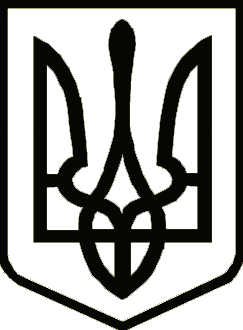                                                      УкраїнаНОСІВСЬКА  МІСЬКА РАДА
Носівського району ЧЕРНІГІВСЬКОЇ  ОБЛАСТІ виконавчий комітет	                    РІШЕННЯ	проект17 січня 2018 року                    м.Носівка	        №______Про затвердження складу  Координаційної ради у справах дітей   Носівської міської ради           Відповідно до Законів України «Про місцеве самоврядування в Україні», «Про органи і служби у справах дітей та установи для дітей», постанови Кабінету Міністрів України № 866 від 24 вересня 2008 року «Питання діяльності органів опіки та піклування, пов’язаної із захистом прав дитини» та №1068 від 30 серпня 2007 року «Про затвердження типового положення про служби у справах дітей», виконавчий комітет міської ради вирішив:1.Затвердити Положення про Координаційну раду у справах дітей (додаток1).2.Затвердити склад Координаційної ради (додаток 2).3.Контроль за виконання даного рішення покласти на заступника міського голови з питань гуманітарної сфери Л.В. Міщенко та начальника служби у справах дітей І.І. Пустовгар.Міський голова	В.М. ІгнатченкоПОДАННЯ: Начальник служби у справах дітей                                                І.І. ПустовгарПОГОДЖЕННЯ:Перший заступник міського голови                                             О.В. ЯловськийЗаступник міського голови з питань                                             Л.В. Міщенко гуманітарної сфериНачальник загального відділу                                                       Н.В. РубельНачальник відділу правового                                                                 забезпечення та кадрової роботи                                                  С.С. Яма